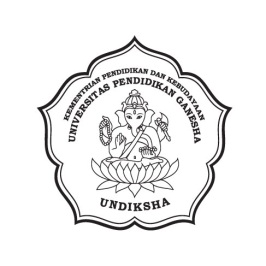 FAKULTAS TEKNIK DAN KEJURUANUNIVERSITAS PENDIDIKAN GANESHAMengetahuiMata Kuliah	: Elemen Mesin II						        Ketua Jurusan,Kode			: PTM 1241						Kredit		: 2 SKSSemester 		: VIPengasuh		: Dr. Kadek Rihendra D, S.T.,M.T.  Ketut Gunawan, S.T., M.T.				Dr. Kadek Rihendra D, S.T.,M.T.												NIP. 19791201 200604 1 001JURUSAN PENDIDIKAN TEKNIK MESIN2015Satuan Acara Perkuliahan (SAP)A. IdentitasJurusan	: Pendidikan Teknik Mesin										Kredit			: 2 SKSMata Kuliah	: Elemen Mesin II   								                                    Semester                      : VIKode		: PTM 1241												Prasyarat   		: Elemen Mesin IB. Standar KompetensiMampu menjelaskan tentang pelumasan dan bantalan Mampu menjelaskan fungsi dan cara kerja pelumasan dan bantalan.Mampu menjelaskan system tranmisi roda gigi.Mampu menghitung dimensi dan kekuatan roda gigiMampu merancang system transmisi roda gigi.C. DeskripsiSatuan Acara Perkuliahan (SAP)D. Penilaian dan EvaluasiE. Referensi1. Khurmi and Gupta . Theory of Machine Element. New Delhi : Eurasin Publishery.2. Spott, MF, Design of Machine Elemen, Tokyo: Prentice Hall 19733. Hacl, AS & Holowenko AR. Machine Design, New York: Mc Graw Hill, 19774. Gustaf Niemann : Machine Element, Design and Calcution, Vol I & II, Springer Verlag.5. Phelan : Fundamental of Mechanical Design, Mc Graw Hill.6. Sularso, Dasar Perencanaan dan Pemilihan Elemen Mesin, Jakarta: Pradya Paramita1983.7. Mechanical Engineering Design, Joseph Edward Shigley, Mc Graw Hill 1986Singaraja, 6 Pebruari 2016Team Dosen Pengampu,Dr. Kadek Rihendra D, S.T.,M.T.				Ketut Gunawan, S.T.,M.TNIP. 19791201 200604 1 001					NIP. 1979122320015041002MinggukeKompetensi DasarIndikator PencapaianPokok MateriRincian MateriPengalaman BelajarAlokasiWaktuMedia123456781Mahasiswa dapat mengetahui dan memahami materi pada elemen mesin IIMampu menjelaskan proses perkuliahan pada elemen mesin II dan mengerjakan tugas Pendahuluan 1. Kontrak kuliah 2. Materi kuliah. 3. Buku pustaka. 4.Penjelasan tugas 5. Cara evaluasiCeramah dan tanya jawab100 menitLCD Projector dan White Board2Mahasiswa dapat mengetahui dan memahami konsep pelumasanMampu memahami  system pelumasanPelumasan1.Pengertian dasar pelumasan 2. macam macam pelumasan. 3. Cara kerja pelumasan4. Manfaat pelumasan- Penjelasan dosen - belajar mandiri - problem base learning100 menitLCD Projector dan White Board3 dan 4Mahasiswa dapat mengetahui dan memahami bantalan luncurDapat menjelaskan prinsip kerja bantalan luncur dan memahami jenis-jenis bantalan luncurBantalan luncurPrinsip kerja bantalan luncurJenis jenis bantalan luncurMenentukan umur bantalan-Penjelasan dosen - belajar mandiri- diskusi100 menitLCD Projector dan White Board5 dan 6Mahasiswa dapat mengetahui dan memahami  bantalan rollingDapat menjelaskan prinsip kerja bantalan rolling dan memahami jenis-jenis bantalan rollingBantalan rolling Prinsip kerja bantalan rollingJenis jenis bantalan rollingMenentukan umur bantalan -Penjelasan dosen -latihan menghitung - diskusi kelompok100 menitLCD Projector dan White Board7 dan 8Mahasiswa dapat mengetahui dan memahami spur gearsMampu menjelaskan fungsi, cara kerja dan mampu menghitung dan merancang spur gears  Spur GearsPengertian spur gearsVelocity ratioStandard gears systemDesain spur gearsGears lubrication- penjelasan dosen - latihan menghitung-diskusi100 menitLCD Projector dan White Board9UJIAN TENGAH SEMESTER (UTS)UJIAN TENGAH SEMESTER (UTS)UJIAN TENGAH SEMESTER (UTS)UJIAN TENGAH SEMESTER (UTS)UJIAN TENGAH SEMESTER (UTS)UJIAN TENGAH SEMESTER (UTS)UJIAN TENGAH SEMESTER (UTS)10,11Mahasiswa dapat mengetahui dan memahami  Helical,worm, bevel and other gear  typesMampu  memahami dan menjelaskan terminology helical gear,worm, bevel and other gear types Helical, worm, bevel and other gears typesPembebanan pada helical gearBending strength  Worm gear terminologyWorm gear strengthBevel gear- penjelasan dosen - latihan menghitung - diskusi100 menitLCD Projector dan White Board12, 13Mahasiswa dapat mengetahui dan memahami  perhitungan belt and chain drivesMampu merancang belt drives dan chain drivesBelt and Chain drivesFlat belt drivesV belt drivesBelt drive designChain drivesCeramah dan tanya jawab100 menitLCD Projector dan White Board14, 15Mahasiswa dapat mengetahui dan memahami  brakes and clutchDapat memahami pengertian brakes and clutch, mangetahui prinsip kerja pengeremanBrake and clutchDisc clutchCone clutchDisc brakeMaterial for  brakesCeramah dan tanya jawab100 menitLCD Projector dan White Board16UJIAN AKHIR SEMESTER (UAS)UJIAN AKHIR SEMESTER (UAS)UJIAN AKHIR SEMESTER (UAS)UJIAN AKHIR SEMESTER (UAS)UJIAN AKHIR SEMESTER (UAS)UJIAN AKHIR SEMESTER (UAS)UJIAN AKHIR SEMESTER (UAS)NoTipe Evaluasi Metode EvaluasiBentuk EvaluasiSkor (%)Waktu Implementasi1Tes Formal untuk setiap topikTes untuk setiap topikTes Terstruktur15Akhir topik2Pekerjaan Rumah atau tugasIndividuLaporan20Akhir topik tertentu3Evaluasi Tengah SemesterTes Tengah SemesterTes Terstruktur30Minggu ke-94Evaluasi Akhir SemesterTes Akhir SemesterTes Terstruktur35Minggu ke-16Total100